Chapter 22: The Great Depression and the New Deal in Georgia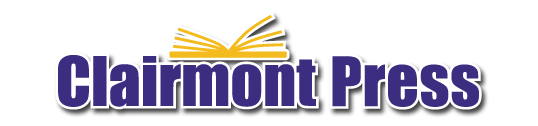 Section 2: The First New DealDAILY LESSON PLANSDay 1In Class:Homework:Day 2In Class:Homework:Day 3In Class:Homework:Day 4In Class:Homework:Day 5In Class:Homework: